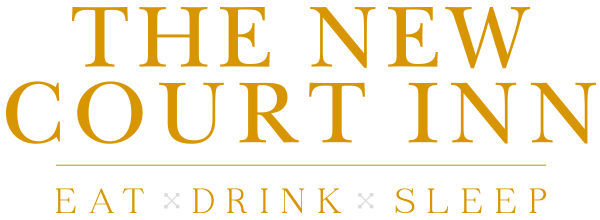   The New Court InnGrazing MenuMini Beer Battered Fish & Twice Cooked Chips £5.95Warm Scotch Egg & Twice Cooked Chips £5.95Breaded Fresh Chicken Breast Goujons & Twice Cooked Chips £5.95Beer Battered Halloumi & Twice Cooked Chips (v) £5.95“Perfect for smaller appetites or a snack with your pint”“We’re very proud that our kitchen team produce every dish from scratch, using only fresh, great quality ingredients, which are sourced as locally as possible. A lot of love and passion goes into our food! We sincerely hope you enjoy your time with us here at The New Court”Our dishes are prepared by a small kitchen team and we ask that you be considerate of this when waiting for the dish you have ordered to be freshly prepared for you. Please inform a member of staff if you have any food allergies or intolerances. We will be happy to discuss suitable options with you. Gratuities at your discretion and are shared equally among all our staff.